ПОДТВЕРЖДЕНИЕ О СОГЛАСИИ: Своей подписью я подтверждаю, что вся информация, содержащаяся в Заявочной форме верна, и заявленный автомобиль соответствует требованиям безопасности для джип-триала. Я принимаю все условия оплаты и условия моего участия в этом соревновании. Заявитель  ___________________________ (___________________________)                     (подпись)	      И.О. Фамилия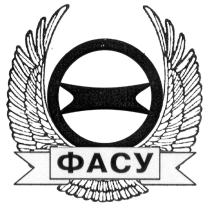 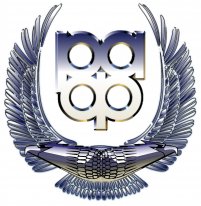 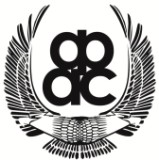 III этап Кубка России по джип-триалу 2014 годаIII этап Кубка Приволжского федерального округаII этап Чемпионата Пермского края по джип-триалуД1, Д2, Д3, Д4,Д5 ОТКАТIII этап Кубка России по джип-триалу 2014 годаIII этап Кубка Приволжского федерального округаII этап Чемпионата Пермского края по джип-триалуД1, Д2, Д3, Д4,Д5 ГруппаСтартовый номер                                         г. Кунгур  Пермский край 22-24 августа  2014 года                                         г. Кунгур  Пермский край 22-24 августа  2014 годаГруппаСтартовый номерЗАЯВКА НА УЧАСТИЕЗАЯВКА НА УЧАСТИЕЗАЯВКА НА УЧАСТИЕЗАЯВКА НА УЧАСТИЕ1-й Водитель1-й Водитель1-й Водитель1-й Водитель1-й Водитель1-й Водитель2-й Водитель2-й Водитель2-й ВодительФамилияИмяДата рожденияадресконтактный телефон/факсe-mail (обязательно)лицо для контактов паспортные данные(обязательно)категория  и № лицензи водителяПодписав эту заявку, участник и водители признают и обязуются выполнять все требования СК РАФ и регламентирующей документации РАФ, а также принимают на себя все риски и всю ответственность за возможные последствия своего участия в соревновании и признают за организатором права на использование всех фото-, видео-материалов соревнования для пропаганды автомобильного спорта.Подписав эту заявку, участник и водители признают и обязуются выполнять все требования СК РАФ и регламентирующей документации РАФ, а также принимают на себя все риски и всю ответственность за возможные последствия своего участия в соревновании и признают за организатором права на использование всех фото-, видео-материалов соревнования для пропаганды автомобильного спорта.Подписав эту заявку, участник и водители признают и обязуются выполнять все требования СК РАФ и регламентирующей документации РАФ, а также принимают на себя все риски и всю ответственность за возможные последствия своего участия в соревновании и признают за организатором права на использование всех фото-, видео-материалов соревнования для пропаганды автомобильного спорта.Подписав эту заявку, участник и водители признают и обязуются выполнять все требования СК РАФ и регламентирующей документации РАФ, а также принимают на себя все риски и всю ответственность за возможные последствия своего участия в соревновании и признают за организатором права на использование всех фото-, видео-материалов соревнования для пропаганды автомобильного спорта.Подписав эту заявку, участник и водители признают и обязуются выполнять все требования СК РАФ и регламентирующей документации РАФ, а также принимают на себя все риски и всю ответственность за возможные последствия своего участия в соревновании и признают за организатором права на использование всех фото-, видео-материалов соревнования для пропаганды автомобильного спорта.Подписав эту заявку, участник и водители признают и обязуются выполнять все требования СК РАФ и регламентирующей документации РАФ, а также принимают на себя все риски и всю ответственность за возможные последствия своего участия в соревновании и признают за организатором права на использование всех фото-, видео-материалов соревнования для пропаганды автомобильного спорта.Подписав эту заявку, участник и водители признают и обязуются выполнять все требования СК РАФ и регламентирующей документации РАФ, а также принимают на себя все риски и всю ответственность за возможные последствия своего участия в соревновании и признают за организатором права на использование всех фото-, видео-материалов соревнования для пропаганды автомобильного спорта.Подписав эту заявку, участник и водители признают и обязуются выполнять все требования СК РАФ и регламентирующей документации РАФ, а также принимают на себя все риски и всю ответственность за возможные последствия своего участия в соревновании и признают за организатором права на использование всех фото-, видео-материалов соревнования для пропаганды автомобильного спорта.Подписав эту заявку, участник и водители признают и обязуются выполнять все требования СК РАФ и регламентирующей документации РАФ, а также принимают на себя все риски и всю ответственность за возможные последствия своего участия в соревновании и признают за организатором права на использование всех фото-, видео-материалов соревнования для пропаганды автомобильного спорта.Подписав эту заявку, участник и водители признают и обязуются выполнять все требования СК РАФ и регламентирующей документации РАФ, а также принимают на себя все риски и всю ответственность за возможные последствия своего участия в соревновании и признают за организатором права на использование всех фото-, видео-материалов соревнования для пропаганды автомобильного спорта.подписиводителейподпись ЗАЯВИТЕЛЯ (с обязательной расшифровкой)подпись ЗАЯВИТЕЛЯ (с обязательной расшифровкой)подпись ЗАЯВИТЕЛЯ (с обязательной расшифровкой)подпись ЗАЯВИТЕЛЯ (с обязательной расшифровкой)АВТОМОБИЛЬАВТОМОБИЛЬАВТОМОБИЛЬАВТОМОБИЛЬАВТОМОБИЛЬАВТОМОБИЛЬАВТОМОБИЛЬАВТОМОБИЛЬАВТОМОБИЛЬАВТОМОБИЛЬФИО владельцаФИО владельцаадресадресадресмарка/модельмарка/модель№ СПОРТИВНОГО техНИЧЕСКОГО  паспорта№ СПОРТИВНОГО техНИЧЕСКОГО  паспорта№ СПОРТИВНОГО техНИЧЕСКОГО  паспортаЗАПОЛНЯЕТСЯ ТЕХНИЧЕСКИМ КОМИССАРОМЗАПОЛНЯЕТСЯ ТЕХНИЧЕСКИМ КОМИССАРОМЗАПОЛНЯЕТСЯ ТЕХНИЧЕСКИМ КОМИССАРОМЗАПОЛНЯЕТСЯ ТЕХНИЧЕСКИМ КОМИССАРОМЗАПОЛНЯЕТСЯ ТЕХНИЧЕСКИМ КОМИССАРОМЗАПОЛНЯЕТСЯ ТЕХНИЧЕСКИМ КОМИССАРОМЗАПОЛНЯЕТСЯ ТЕХНИЧЕСКИМ КОМИССАРОМЗАПОЛНЯЕТСЯ ТЕХНИЧЕСКИМ КОМИССАРОМЗАПОЛНЯЕТСЯ ТЕХНИЧЕСКИМ КОМИССАРОМЗАПОЛНЯЕТСЯ ТЕХНИЧЕСКИМ КОМИССАРОМКузовКузовКОЛЕСНАЯ БАЗАКОЛЕСНАЯ БАЗАКОЛЕСНАЯ БАЗАтопливные бакитопливные бакиВНЕШНИЙ ДИАМЕТР КОЛЕСВНЕШНИЙ ДИАМЕТР КОЛЕСВНЕШНИЙ ДИАМЕТР КОЛЕСподвескаподвескаКАРКАС БЕЗОПАСНОСТИКАРКАС БЕЗОПАСНОСТИКАРКАС БЕЗОПАСНОСТИРемни, шлемыРемни, шлемыПРОЧИЕ ЗАМЕЧАНИЯПРОЧИЕ ЗАМЕЧАНИЯПРОЧИЕ ЗАМЕЧАНИЯНеобязательная реклама организатора:Необязательная реклама организатора:Необязательная реклама организатора:Необязательная реклама организатора:Необязательная реклама организатора:СогласенСогласенСогласенОтказОтказЭкипаж заявлен в командеЭкипаж заявлен в командеЭкипаж заявлен в команде